ПРИГЛАШАЕМ НА БЕСПЛАТНУЮ ОБРАЗОВАТЕЛЬНУЮ ПРОГРАММУ "ШКОЛА ПРЕДПРИНИМАТЕЛЬСТВА"МФЦ "Территория Бизнеса" приглашает действующих предпринимателей пройти бесплатное обучение в "Школе предпринимательства".

«Школа предпринимательства» - это двухнедельная образовательная программа Корпорации МСП для действующих предпринимателей, желающих развить, расширить или перепрофилировать свой бизнес. 

Рассматриваемые темы: 
- Анализ бизнеса; 
- Управление предприятием; 
- Управление человеческими ресурсами; 
- Маркетинг; 
- Управление товарно-материальными запасами; 
- Калькуляция себестоимости; 
- Финансовое планирование; 
- Основы бухгалтерского учета. 



Результатом прохождения обучения по программе «Школа предпринимательства» является полный анализ действующего предприятия и планирование последующих действий по развитию системы управления бизнесом. 

Участие в программе бесплатное! 

Запись по телефону 8 800 350 24 74 
Запись через онлайн-форму https://docs.google.com/forms/d/1WTA4RBs4ApDMwKJR4HaE.. 

Время проведения семинара: с 11 по 25 сентября, с 18:00 до 20:00 
Место проведения: МФЦ «Территория Бизнеса», ул. Российская 110, к 1, 2 этаж.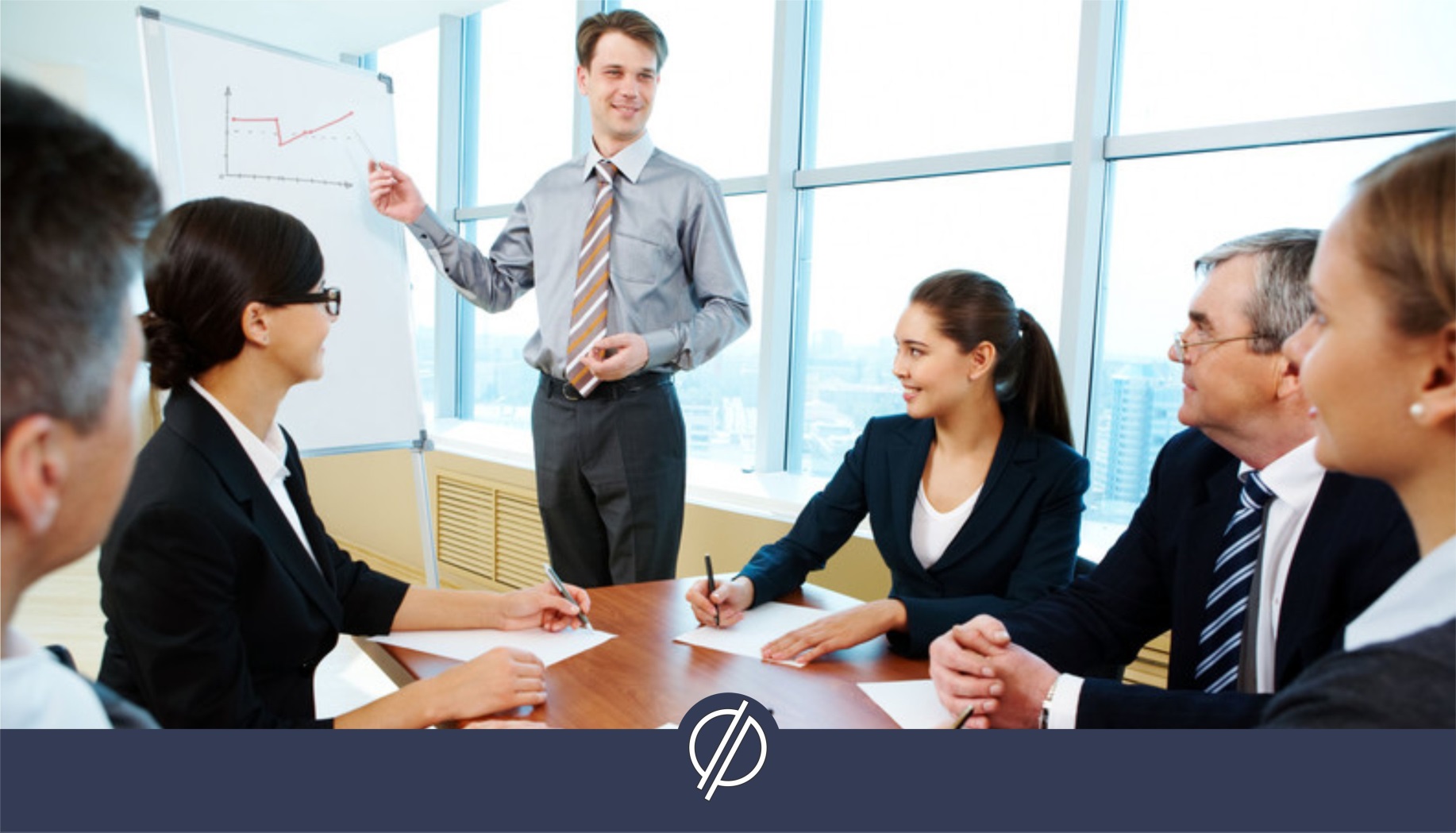 http://xn--74-6kcdtbngab0dhyacwee4w.xn--p1ai/news/priglashaem-na-besplatnuyu-obrazovatelnuyu-programmu-shkola-predprinimatelstva/